2020年度四川省攀枝花钒钛高新技术产业园区管理委员会部门决算目录公开时间：2021年 9月13日第一部分 部门概况	4一、基本职能及主要工作	4二、机构设置	11第二部分 2020年度部门决算情况说明	12一、  收入支出决算总体情况说明	12二、  收入决算情况说明	12三、  支出决算情况说明	13四、财政拨款收入支出决算总体情况说明	14五、一般公共预算财政拨款支出决算情况说明	14六、一般公共预算财政拨款基本支出决算情况说明	25七、“三公”经费财政拨款支出决算情况说明	26八、政府性基金预算支出决算情况说明	29九、  国有资本经营预算支出决算情况说明	30十、其他重要事项的情况说明	30第三部分  名词解释	43第四部分 附件	57附件1	57附件2	65第五部分 附表	69一、收入支出决算总表	69二、收入决算表	69三、支出决算表	69四、财政拨款收入支出决算总表	69五、财政拨款支出决算明细表	69六、一般公共预算财政拨款支出决算表	69七、一般公共预算财政拨款支出决算明细表	69八、一般公共预算财政拨款基本支出决算表	69九、一般公共预算财政拨款项目支出决算表	69十、一般公共预算财政拨款“三公”经费支出决算表	69十一、政府性基金预算财政拨款收入支出决算表	69十二、政府性基金预算财政拨款“三公”经费支出决算表	69十三、国有资本经营预算财政拨款收入支出决算表	69十四、国有资本经营预算财政拨款支出决算表	69第一部分 部门概况一、基本职能及主要工作（一）主要职能。（1）贯彻执行党的路线、方针政策，国家的法律、法规和市委、市政府的有关决定、命令。　  （2）根据攀枝花市经济社会发展规划和年度计划，拟订园区经济发展规划和年度计划，经批准后组织实施。　　（3）参与园区建设规划和控制性详细规划的编制、实施工作，协调进入园区项目的规划审批，对进入园区建设项目进行指导、管理。　　（4）负责园区基础设施和公共设施的建设与管理。　　（5）组织完成由市、仁和区转报项目的准备工作，组织、参与转报项目的检查验收工作。　　（6）负责园区招商引资、对外经济合作事项，管理园区涉外事务和进出口业务。　　（7）编制和执行园区财政预决算、组织财政收入，筹措各类建设资金。　　（8）受市政府有关部门和仁和区政府的委托，在园区范围内行使相关行政管理职能。　　（9）负责园区范围内土地征收、移民安置、土地出让工作。　　（10）负责园区范围内社会事业的建设和管理。　　（11）受委托管理仁和区金江镇。　　（12）承办市政府交办的其他事项。（二）2020年重点工作完成情况。2020年，全年完成工业总产值316.17亿元，同比增长5.49%，实现规上工业增加值增速4%；完成招商引资到位资金58亿元；完成固定资产投资38.2亿元，同比增长10%，工业投资33亿元，同比增长22.36%，技改投资24亿元，同比增长20%；完成一般公共预算收入2.52亿元；实现高新技术产业主营业务收入183亿元。（一）推进产业发展，发展活力不断增强。一年来，围绕“打造世界级钒钛产业基地”目标，着力提高钒钛资源综合利用水平，大力发展和引进涉钒钛企业，加快实施了力兴钛业1万吨／年钛材深加工及其配套2万吨／年全流程海绵钛、攀钢5000吨高端钛及钛合金生产线、攀钢1.5万吨／年氯化法钛白氧化试验装置工程、钢城集团2000吨／年钛合金铸件、天民钛业100吨低成本高性能钛及钛合金零部件粉末冶金制造中试及产业化项目等一大批投资额度大、科技含量高、产业带动性强的重点项目，钒钛产业链逐步迈向中高端。积极落实各项优惠政策，为企业争取上级扶持资金2.01亿元、优惠电费2.1亿元。强化债务化解，争取下达专项债券4.35亿元，发行企业债1.98亿元，完成天津银行3.39亿元高息债务置换，节约债务成本1460万元／年。协调解决国投公司垫付款成本和偿还问题，债务成本从11.72%／年降至9.7%／年。协调到期债务4.28亿元展期，完成债务延续，资金压力得到妥善解决。（二）强化招商引资，发展后劲不断夯实。确立“领导包抓负责、部门牵头实施、项目专班推进”工作方式，强化项目包装储备、协调推进和要素保障，以钒钛产业链为重点完成招商储备项目88个。紧盯攀钢集团产业链上下游、左右端进行配套产业招商，先后签约了攀钢钛化工产业技术升级改造项目、海绵钛产业技术升级改造项目、海绵钛生产线复产氯化工序改造项目等3个项目，签约总金额2.6亿元；精准对接目标企业，顺利签约开沃攀枝花专用车、钢城集团高端钛合金熔炼及精密铸造、川投化工环保节能清洁生产技改、润泽建材工业固废资源化综合利用等5个超5亿元项目和航盛年处理60万吨固废钢渣制粉综合利用、兴中钛业年产5万吨金红石型钛白粉、鑫泰金属含钒废渣综合开发利用等18个项目投资超2000万元（其中9个项目超2亿元）。截至11月底，新签约引进项目18个，协议总投资50.42亿元，招商引资到位资金53.94亿元。全年预计新签约项目22个，协议金额70亿余元，招商引资到位资金58亿元。加快“存量企业”处置，通过引入攀钢钛渣电炉煤气回收、力兴钛业海绵钛生产与钛材加工、攀高投标准化厂房建设等项目，盘活德蓝重工、恒为制钛、明珠铝业、长桥工贸、万腾工贸等存量企业，预计全年盘活企业13家，释放土地资源1460.38亩。（三）加快新城建设，产城融合不断推进。加快推进规划编制，完成金江片区（金江单元）控规修编，积极开展钒钛高新技术产业开发区（团山、马店河、立柯等3个单元）和金江片区（金江、青龙山等2个单元）控规修编及五桂塘、乐弄、沙沟南片区控规编制。加快推进项目建设，2020年，确定钒钛新城建设重点项目20个，总投资约55亿元，截至目前，已完成金江生活污水处理厂一期工程、工业污水处理厂提标改造、物流园主干道等5个基础设施建设项目和9个环境提升项目，总投资9.55亿元。启动建设工业园区基础设施综合配套工程（PPP）、标准化厂房二期、钒钛科技中心等3个项目，总投资38.61亿元。加快钒钛新城综合市场、中轴线建设及周边土地整理、钒钛新城医院3个项目前期概念性方案设计、征地拆迁等相关工作，总投资6.5亿元。（四）创新发展模式，高新特色不断突显。深入贯彻落实市委、市政府《关于加快攀枝花钒钛高新技术产业开发区高质量发展推进“一区多园”建设的实施意见》精神，构筑园区管理新模式。加大高新技术企业培育力度，全年申报高新技术企业10家，预计通过8家。加强创新人才招引，柔性引进研发人员27人。强化创新平台引进和培育，推动国家技术转移西南中心攀西分中心和国家钒钛检测重点实验室建设，打造成果转移转化新路径。组织攀钢钛业、攀枝花梦梦科技等4家企业省级科技计划项目验收结题。全力推进钒钛高新区科技服务业产业集聚区建设和新兴业态培育，5家企业通过专家评审并获得立项支持。（五）抓好环境保护和安全生产，监督管理水平不断提升。严格落实河湖长制，切实抓好重点行业、重点企业环境污染整治，实施工业污染源全面达标排放计划，对污染物排放不达标的一律停产整改。持续推动生态环境问题整治，各项生态环境保护督察检查涉及问题80个均全部按要求完成整改，完成率100％；“长江经济带”环境问题自查整改3个，完成整改2个，剩余的川投化工整改项目已延期至2021年12月底，目前正有序推进。加强现场监管，重拳整治施工扬尘、运输扬尘、油烟污染等问题，辖区空气、水环境质量持续巩固，金江大湾子断面水质、金沙金江水源地水质达标率均为100％。稳步推进森林防灭火专项整治，坚持问题导向，成立工作专班，分片包抓治理，深入排查整治，从严管控火源，形成齐抓共管工作格局，截止目前，辖区无火案积案，防灭火工作总体开展平稳。抓好行业安全生产管理，制发《钒钛高新区安全生产工作要点》《钒钛高新区安全生产专项整治三年行动计划》，实行清单制管理，严格监管执法，依法查处事故，全面压实企业主体责任、政府管理责任、部门监管责任，1－11月累计开展安全检查（复查）267次，检查发现问题隐患543条，完成整改394条，及时排除安全隐患。（六）全力抗击疫情，社会事业不断发展。统筹推进常态化疫情防控和经济社会发展，迅速成立应对新型冠状病毒感染肺炎疫情工作领导小组和应急指挥部，统一指挥、统一调度。结合管委会实际，紧盯企业务工、辖区群众、机关单位三个重点，规范排查，确保不漏一户、不掉一人；投入1.2万余人次，在辖区2个高速公路出入口和金江火车站设置交通监测卡点，并建立“一点一部三队”工作机制，坚决堵住疫情扩散通道。严格落实“复工有组织、到攀要检查、检查有报告”工作要求，成立企业复工指导组，限期办结领导批示、会议部署和企业提请解决的事项，率先实现辖区企业复工复产100%。克服疫情困难，实现就业形势基本稳定和养老金按时足额发放，城镇失业率控制在4%以内。落实民生资金2010万元，推动3项民生工程及6件民生实事基本完成。持续开展“扫黑除恶”专项斗争，维护辖区社会和谐稳定。全面完成脱贫攻坚任务，金江镇脱贫攻坚工作通过上级考核验收。同时，扎实推进第七次全国人口普查工作。（七）加强党的建设，统筹协调作用发挥更加明显。深入开展“守纪律、提效能、强执行、做表率”活动，党工委会专题审定活动方案，分类制定具体标准，聚焦发展主题，以“五问”为重点，深入开展“钒钛新城大家谈”活动，以实际工作成绩检验活动实效。深化用人体制改革，深化机构设置、薪酬改革、差异考核等改革，建立公开、择优、平等、竞争的用人机制；从全市选拔年轻干部19名，推荐2名市级干部到金江镇任职，畅通交流渠道。夯实党建基础，作为发起者之一，创建了成渝地区双城经济圈国家高新区党建联盟；成功创建成为首批四川省两新组织党建示范园区，实现企业党组织覆盖率100%；建成钒钛新城党群服务中心和金江铁路小区党群工作服务站，开展村级建制改革，完成4个村组织“一肩挑”。持续推进正风肃纪，开展党风廉政、疫情防控、森林草原防灭火专项整治监督检查30余次，立案审查6件，党纪处分6人，组织处理3人；对金江镇各村（社区）延伸巡察，扎实推动全面从严治党向基层延伸。全面落实意识形态工作责任制，定期分析研判意识形态工作；定期开展理论中心组、党工委会和主任会会前集中学习。新设立微信公众号“钒钛之光”，发布内容34期，门户网站发布各类信息简报400余篇（条）。结合实际做好统战工作，由市委统战部授予“新的社会阶层人士之家”。坚持党建带群建，始终把工会、共青团、妇联工作放到中心工作的大格局中通盘考虑、统筹安排。二、机构设置攀枝花钒钛高新技术产业园区管理委员会下属二级单位6个，其中行政单位2个，参照公务员法管理的事业单位0个，其他事业单位4个。纳入攀枝花钒钛高新技术产业园区管理委员会2020年度部门决算编制范围的二级预算单位包括：攀枝花钒钛高新技术产业园区管理委员会（本级）攀枝花市仁和区金江中小学攀枝花市仁和区江林小学攀枝花市仁和区金江卫生院攀枝花市仁和区金江镇人民政府攀枝花市土地储备中心钒钛高新技术产业园区分中心 第二部分 2020年度部门决算情况说明收入支出决算总体情况说明2020年度收、支总计68243.58万元。与2019年相比，收、支总计各减少828.99万元，下降1.20%。主要变动原因是2019年申请了项目专项债券20000万元及上级专项资金，且金额较大，故2019年收支总数较大。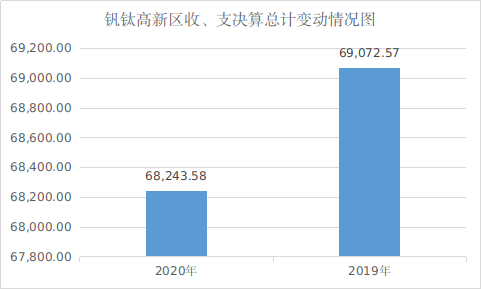 收入决算情况说明2020年本年收入合计26652.22万元，其中：一般公共预算财政拨款收入22976.12万元，占86.21%；政府性基金预算财政拨款收入3116.54万元，占11.69%；上级补助收入0万元，占0%；事业收入144.23万元，占0.54%；经营收入0万元，占0%；附属单位上缴收入0万元，占0%；其他收入415.32万元，占1.56%。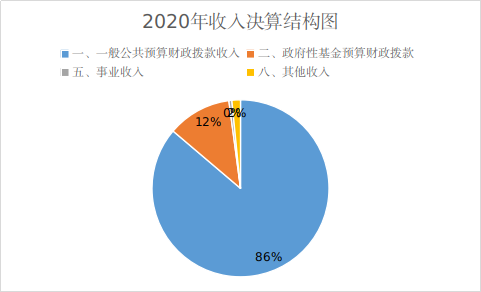 支出决算情况说明2020年钒钛高新区本年支出合计26036.19万元，其中：基本支出4532.08万元，占17.41%；项目支出21504.11万元，占82.59%；上缴上级支出0万元，占0%；经营支出0万元，占0%；对附属单位补助支出0万元，占0%。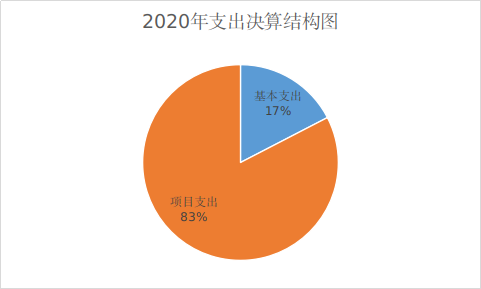 四、财政拨款收入支出决算总体情况说明2020年财政拨款收、支总计66960.87万元。与2019年相比，财政拨款收、支总计各减少1459.93万元，下降2.13%。主要变动原因是上级专项资金收入减少等原因。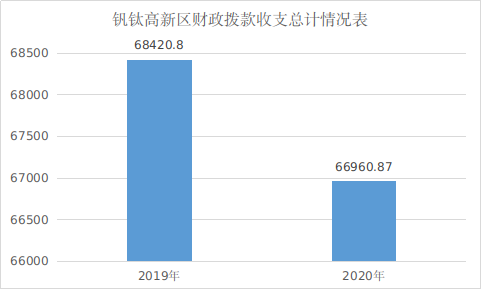 五、一般公共预算财政拨款支出决算情况说明（一）一般公共预算财政拨款支出决算总体情况2020年一般公共预算财政拨款支出24199.59万元，占本年支出合计的94.69%。与2019年相比，一般公共预算财政拨款增加336.28万元，增长1.41%。主要变动原因是支付部分上年结转项目资金及新增部分项目支出等因素。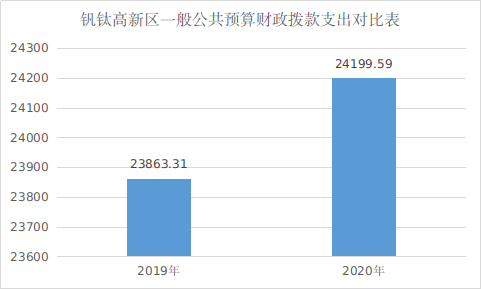 （二）一般公共预算财政拨款支出决算结构情况2020年一般公共预算财政拨款支出24199.59万元，主要用于以下方面:一般公共服务（类）支出978.72万元，占4.04%；公共安全支出1万元，占0.004%；教育支出（类）1870.77万元，占7.73%；科学技术（类）支出36.01万元，占0.15%；文化旅游体育与传媒（类）支出7.5万元，占0.03%；社会保障和就业（类）支出527.37万元，占2.18%；卫生健康支出216.27万元，占0.89%；节能环保支出844.12万元，占3.49%；城乡社区支出11466.25万元，占47.38%；农林水支出1136.59万元，占4.7%；交通运输支出329.53万元，占1.36%；资源勘探工业信息等支出5400.43万元，占22.32%；自然资源海洋气象等支出45.17万元，占0.19%；住房保障支出1163.39万元，占4.81%；灾害防治及应急管理支出176.47万元，占0.73%。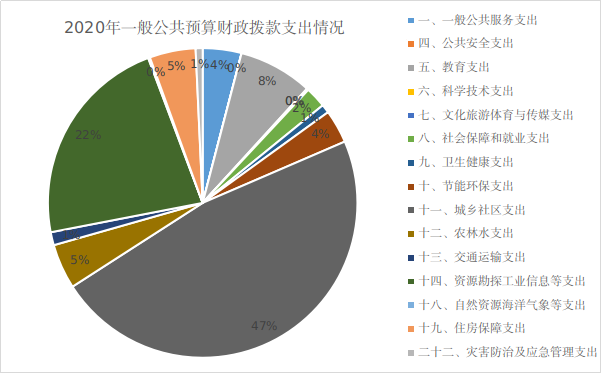 （三）一般公共预算财政拨款支出决算具体情况2020年一般公共预算支出决算数为24199.59，完成预算80.29%。其中：1.一般公共服务: （1）政府办公厅（室）及相关机构事务 行政运行2010301支出决算为341.81万元，完成预算99.99%，决算数小于预算数的主要原因是结余资金0.04万元。 事业运行2010350 支出决算为239.75万元，完成预算99.98%，决算数小于预算数的主要原因是结余资金1.49万元。 其他政府办公厅（室）及相关机构事务支出2010399支出决算为286.42万元，完成预算100%。（2）发展与改革事务战略规划与实施2010404 支出决算为0万元，完成预算0%，决算数小于预算数的主要原因是结余资金16万元。（3）人力资源事务其他人力资源事务支出2011099 支出决算为10.34万元，完成预算77.51%，决算数小于预算数的主要原因是结余资金3万元。（4）市场监督管理事务一般行政管理事务2013802 支出决算为0.4万元，完成预算100%。（5）其他一般公共服务支出其他一般公共服务支出2019999支出决算为100万元，完成预算100%。2.公共安全支出:（1）其他公共安全支出其他公共安全支出2049901支出决算为1万元，完成预算5.73%，决算数小于预算数的主要原因是结余资金16.45万元。3.教育支出: （1）普通教育学前教育2050201支出决算为63.79万元，完成预算83.33%，决算数小于预算数的主要原因是结余资金12.76万元。小学教育2050202支出决算为1559.32万元，完成预算96.68%，决算数小于预算数的主要原因是结余资金53.54万元。（2）职业教育中等职业教育2050302支出决算为11.57万元，完成预算79.81%，决算数小于预算数的主要原因是结余资金2.93万元。（3）教育费附加安排的支出其他教育费附加安排的支出2050999支出决算为236.09万元，完成预算86.63%，决算数小于预算数的主要原因是结余资金36.45万元。4.科学技术: （1）其他科学技术支出科技奖励2069901支出决算为25万元，完成预算100%。其他科学技术支出2069999支出决算为11.01万元，完成预算57.95%，决算数小于预算数的主要原因是结余资金7.99万元。5.文化旅游体育与传媒: （1）文化和旅游群众文化2070109支出决算为3.6万元，完成预算100%。  其他文化和旅游支出2070199支出决算为3.9万元，完成预算95.12%，决算数小于预算数的主要原因是结余资金0.2万元。6.社会保障和就业: （1）民政管理事务基层政权建设和社区治理2080208支出决算为37.5万元，完成预算100%。（2）行政事业单位养老支出行政单位离退休2080501支出决算为48.43万元，完成预算85.57%，决算数小于预算数的主要原因是结余资金8.17万元。机关事业单位基本养老保险缴费支出2080505支出决算为277.68万元，完成预算91.13%，决算数小于预算数的主要原因是结余资金27.03万元。（3）企业改革补助其他企业改革发展补助2080699支出决算为0万元，完成预算0%，决算数小于预算数的主要原因是结余资金37万元。（4）就业补助其他就业补助支出2080799支出决算为0万元，完成预算0%，决算数小于预算数的主要原因是结余资金4.2万元。（5）抚恤死亡抚恤2080801支出决算为5.15万元，完成预算100%。（6）社会福利其他社会福利支出2081099支出决算为15万元，完成预算100%。（7）最低生活保障农村最低生活保障金支出2081902支出决算为45.55万元，完成预算26.72%，决算数小于预算数的主要原因是结余资金124.91万元。（8）其他社会保障和就业支出其他社会保障和就业支出2089901支出决算为98.05万元，完成预算90.41%，决算数小于预算数的主要原因是结余资金10.4万元。7.卫生健康:（1）基层医疗卫生机构乡镇卫生院2100302支出决算为181.44万元，完成预算96.98%，决算数小于预算数的主要原因是结余资金5.66万元。其他基层医疗卫生机构支出2100399支出决算为10.95万元，完成预算100%。（2）公共卫生基本公共卫生服务2100408支出决算为3.89万元，完成预算100%。（3）计划生育事务其他计划生育事务支出2100799支出决算为20万元，完成预算100%。（4）其他卫生健康支出其他卫生健康支出2109901支出决算为0万元，完成预算0%，决算数小于预算数的主要原因是结余资金10万元。8.节能环保支出:（1）污染防治水体2110302支出决算为800万元，完成预算100%。其他污染防治支出2110399支出决算为44.12万元，完成预算25.61%，决算数小于预算数的主要原因是结余资金128.15万元。9.城乡社区支出:（1）城乡社区管理事务其他城乡社区管理事务支出2120199支出决算为11279.5万元，完成预算89.08%，决算数小于预算数的主要原因是结余资金1382.16万元。（2）城乡社区公共设施其他城乡社区公共设施支出2120399支出决算为20万元，完成预算2.74%，决算数小于预算数的主要原因是结余资金710万元。（3）其他城乡社区支出其他城乡社区支出2129901支出决算为166.75万元，完成预算64.08%，决算数小于预算数的主要原因是结余资金93.46万元。10.农林水支出:（1）农业农村其他农业农村支出2130199支出决算为14.44万元，完成预算74.22%，决算数小于预算数的主要原因是结余资金5.02万元。（2）林业和草原森林资源培育2130205支出决算为91.98万元，完成预算31.93%，决算数小于预算数的主要原因是结余资金196.06万元。技术推广与转化2130206支出决算为4.73万元，完成预算100%。森林资源管理2130207支出决算为60.02万元，完成预算100%。森林生态效益补偿2130209支出决算为0万元，完成预算0%，决算数小于预算数的主要原因是结余资金2.65万元。林业草原防灾减灾2130234支出决算为20万元，完成预算100%。（3）水利水利工程建设2130305支出决算为44.1万元，完成预算11.64%，决算数小于预算数的主要原因是结余资金334.71万元。防汛2130314支出决算为10万元，完成预算100%。抗旱2130315支出决算为30万元，完成预算71.43%，决算数小于预算数的主要原因是结余资金12万元。其他水利支出2130399支出决算为146.53万元，完成预算58.02%，决算数小于预算数的主要原因是结余资金106万元。（4）农村综合改革对村级一事一议的补助2130701支出决算为10万元，完成预算100%。对村民委员会和村党支部的补助2130705支出决算为311万元，完成预算100%。（5）其他农林水支出其他农林水支出2139999支出决算为393.78万元，完成预算100%。11.农林水支出:（1）公路水路运输公路建设2140104支出决算为205.61万元，完成预算95.87%，决算数小于预算数的主要原因是结余资金8.86万元。公路养护2140106支出决算为68.82万元，完成预算96.93%，决算数小于预算数的主要原因是结余资金2.18万元。公路和运输安全2140110支出决算为22.38万元，完成预算89.53%，决算数小于预算数的主要原因是结余资金2.62万元。航道维护2140123支出决算为0万元，完成预算0%，决算数小于预算数的主要原因是结余资金2万元。其他公路水路运输支出2140199支出决算为32.72万元，完成预算64.94%，决算数小于预算数的主要原因是结余资金17.66万元。（2）成品油价格改革对交通运输的补贴对农村道路客运的补贴2140402支出决算为0万元，完成预算0%，决算数小于预算数的主要原因是结余资金71.94万元。12.资源勘探工业信息等支出:（1）制造业行政运行2150201支出决算为666.03万元，完成预算92.82%，决算数小于预算数的主要原因是结余资金51.48万元。机关服务2150203支出决算为122.98万元，完成预算90.06%，决算数小于预算数的主要原因是结余资金13.57万元。其他制造业支出2150299支出决算为4611.41万元，完成预算88.90%，决算数小于预算数的主要原因是结余资金576.04万元。（2）支持中小企业发展和管理支出其他支持中小企业发展和管理支出2150899支出决算为0万元，完成预算0%，决算数小于预算数的主要原因是结余资金11.33万元。13.资源勘探工业信息等支出:（1）自然资源事务事业运行2200150支出决算为42.34万元，完成预算93.63%，决算数小于预算数的主要原因是结余资金2.88万元。其他自然资源事务支出2200199支出决算为2.83万元，完成预算99.70%，决算数小于预算数的主要原因是结余资金0.01万元。14.资源勘探工业信息等支出:（1）保障性安居工程支出棚户区改造2210103支出决算为460.79万元，完成预算100%。公共租赁住房2210106支出决算为30万元，完成预算100%。保障性住房租金补贴2210107支出决算为0万元，完成预算0%，决算数小于预算数的主要原因是结余资金4.49万元。老旧小区改造2210108支出决算为156万元，完成预算42.29%，决算数小于预算数的主要原因是结余资金212.88万元。其他保障性安居工程支出2210199支出决算为174.75万元，完成预算43.85%，决算数小于预算数的主要原因是结余资金223.75万元。（2）住房改革支出住房公积金2210201支出决算为341.86万元，完成预算100%。15.灾害防治及应急管理支出:（1）应急管理事务其他应急管理支出2240199支出决算为0万元，完成预算0%，决算数小于预算数的主要原因是结余资金160万元。（2）自然灾害防治地质灾害防治2240601支出决算为176.47万元，完成预算12.53%，决算数小于预算数的主要原因是结余资金1231.42万元。六、一般公共预算财政拨款基本支出决算情况说明	2020年一般公共预算财政拨款基本支出4292.55万元，其中：人员经费3585.75万元，主要包括：基本工资903.55万元、津贴补贴615.71万元、奖金17.60万元、伙食补助费0万元、绩效工资882.51万元、机关事业单位基本养老保险缴费277.68万元、职业年金缴费0万元、职工基本医疗保险缴费139.47万元、公务员医疗补助缴费11.95万元、其他社会保障缴费55.73万元、其他工资福利支出131.43万元、抚恤金2.96万元、生活补助196.89万元、医疗费补助0.88万元、奖励金、住房公积金341.86万元、其他对个人和家庭的补助7.53万元支出。
　　日常公用经费706.81万元，主要包括：办公费67.81万元、印刷费6.71万元、咨询费1.15万元、手续费0.04万元、水费11.05万元、电费15.81万元、邮电费19.35万元、取暖费0万元、物业管理费9.74万元、差旅费52.69万元、因公出国（境）费用0万元、维修（护）费28.45万元、租赁费0.48万元、会议费6.00万元、培训费2.80万元、公务接待费6.14万元、专用材料费1.54万元、劳务费186.70万元、委托业务费0.06万元、工会经费51.69万元、福利费20.98万元、公务用车运行维护费22.38万元、其他交通费67.11万元、税金及附加费用0万元、其他商品和服务支出119.23万元、办公设备购置8.90万元。七、“三公”经费财政拨款支出决算情况说明（一）“三公”经费财政拨款支出决算总体情况说明2020年“三公”经费财政拨款支出决算为28.52万元，完成预算98.02%，决算数小于预算数的主要原因是结余资金0.5762万元。（二）“三公”经费财政拨款支出决算具体情况说明2020年“三公”经费财政拨款支出决算中，因公出国（境）费支出决算0万元，占0%；公务用车购置及运行维护费支出决算22.38万元，占78.47%；公务接待费支出决算6.14万元，占21.53%。具体情况如下：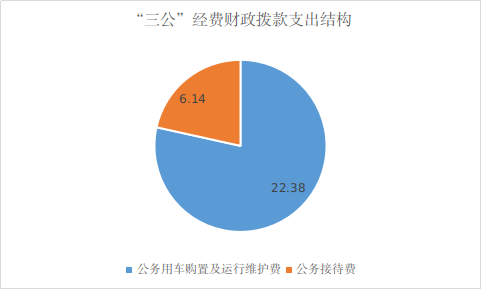 1.因公出国（境）经费支出0万元，完成预算0%。2.公务用车购置及运行维护费支出22.38万元,完成预算99.71%。公务用车购置及运行维护费支出决算比2019年减少1.98万元，下降8.15%。主要原因是精简节省运行开支。其中：公务用车购置支出0万元。全年按规定更新购置公务用车0辆。截至2020年12月底，单位共有公务用车8辆，其中：轿车3辆、越野车4辆、救护车1辆。公务用车运行维护费支出22.38万元。主要用于单位正常运转、公务接待所需的公务用车燃料费、维修费、过路过桥费、保险费等支出。3.公务接待费支出6.14万元，完成预算92.33%。公务接待费支出决算比2019年减少0.62万元，下降9.2%。主要原因是节约开支。其中：国内公务接待支出6.14万元，主要用于执行公务、开展业务活动开支用餐费。国内公务接待53批次，379人次（不包括陪同人员），共计支出6.14万元，具体内容包括：管委会外事接待支出0万元，外事接待0批次，0人，共计支出0万元。八、政府性基金预算支出决算情况说明2020年政府性基金预算拨款支出1357.48万元。国有资本经营预算支出决算情况说明2020年国有资本经营预算拨款支出0万元。十、其他重要事项的情况说明（一）机关运行经费支出情况2020年，钒钛高新区机关运行经费支出456.05万元，比2019年减少180.52万元，下降28.36%。主要原因是金江镇人民政府减少了突发事件的相关人员经费支出。（二）政府采购支出情况2020年，钒钛高新区政府采购支出总额37.02万元，其中：政府采购货物支出37.02万元、政府采购工程支出0万元、政府采购服务支出0万元。主要用于电脑、打印机等年老坏损更新，保障正常办公需求。授予中小企业合同金额0万元，占政府采购支出总额的0%，其中：授予小微企业合同金额0万元，占政府采购支出总额的0%。（三）国有资产占有使用情况截至2020年12月31日，钒钛高新区共有车辆8辆，其中：主要领导干部用车0辆、机要通信用车0辆、应急保障用车1辆、其他用车7辆，其他用车主要是用于单位正常运转、公务接待。单价50万元以上通用设备0台（套），单价100万元以上专用设备0台（套）。（四）预算绩效管理情况。根据预算绩效管理要求，本部门（单位）在年初预算编制阶段，组织对56个项目开展了预算事前绩效评估，对56个项目编制了绩效目标，预算执行过程中，选取5个项目开展绩效监控，年终执行完毕后，对5个项目开展了绩效目标完成情况自评。本部门按要求对2020年部门整体支出开展绩效自评，从评价情况来看，钒钛高新区各预算单位积极履职，强化管理，较好的完成了年度工作目标。通过加强预算收支管理，不断建立健全内部管理制度，梳理内部管理流程，部门整体支出管理水平得到提升。本部门还自行组织了5个项目支出绩效评价，从评价情况来看，项目资金要用于保运行、保民生、促发展、助推脱贫攻坚等方面，达到各项目绩效指标要求，经济稳固提升、社会和谐稳定、环境保护成效显著、服务对象满意度达90%以上。1.项目绩效目标完成情况。
    本部门在2020年度部门决算中反映“城镇保障性安居工程财政资金”“村级公益事业建设一事一议财政奖补资金””村卫生室补助”“学生营养餐和作业本”“安置补助”等5个项目绩效目标实际完成情况。（1）“城镇保障性安居工程财政资金”项目绩效目标完成情况综述。项目全年预算数767.381万元，执行数为330.74645万元，完成预算的43.10%。通过项目实施，改善了住房家庭的居住条件，有效推动了城镇化建设进程，促进社会和谐稳定。（2）“学生营养餐和作业本”项目绩效目标完成情况综述。项目全年预算数33.76万元，执行数为25.42万元，完成预算的75.30%。通过项目实施，改善了农村学生营养状况，提高了学生健康水平，增强了青少年身体素质，加快农村教育发展，促进教育公平，减轻家庭负担，促进教育公平。基本满足了每个学生的正常身体发育的营养需求，减轻了义务教育学生的家庭经济负担，提高了学生的身体素质，促进每个学生健康成长。对城乡义务教育学校学生免除了学杂费、教科书及作业本费。减轻学生家庭经济负担，让国家惠民政策走进每个学生家庭。有益于学生健康全面的发展，维护了社会稳定，保障教育事业发展。发现的主要问题：营养餐费存在跨年度使用的问题，是因为决算是按自然年度计算，而学校是2月初放假。有部分学生存在浪费粮食的情况，下一步改进措施，一是提高营养餐制作的色、香、味；二是加强学生爱惜粮食，爱护劳动成果的教育。（3）“村卫生室补助”项目绩效目标完成情况综述。项目全年预算数1.25万元，执行数为1.25万元，完成预算的100%。通过项目实施，调动了村医工资积极性，进一步促进城乡居民基本公共卫生服务均等化发展。（4）“村级公益事业建设一事一议财政奖补资金”项目绩效目标完成情况综述。项目全年预算数10万元，执行数为10万元，完成预算的100%。通过项目实施，保障了村级公益事业建设一事一议项目资金，落实了惠农惠民政策，夯实基础设施建设，完善了基础设施、改善农村住户出行条件，提高生活水平,促进社会和谐。（5）“安置补助”项目绩效目标完成情况综述。项目全年预算数2205万元，执行数为1900万元，完成预算的86.17%。通过项目实施，保障了失地农民的生活水平，维护了社会的稳定。下一步改进措施：根据绩效评价结果，改进管理措施，完善管理办法，调整和优化支出结构,合理配置资源，加强财务管理。2.部门绩效评价结果。本部门按要求对2020年部门整体支出绩效评价情况开展自评，《攀枝花钒钛高新区部门2020年部门整体支出绩效评价报告》见附件（附件1）本部门自行组织对“城镇保障性安居工程财政资金”“村级公益事业建设一事一议财政奖补资金””村卫生室补助”“学生营养餐和作业本”“安置补助”5个项目开展了绩效评价，《攀枝花钒钛高新技术产业开发区管理委员会2020年度城镇保障性安居工程项目支出绩效评价报告》见附件（附件2）。名词解释1.财政拨款收入：指单位从同级财政部门取得的财政预算资金。2.事业收入：指事业单位开展专业业务活动及辅助活动取得的收入。如金江镇卫生院开展医院业务收入90.46万元。3.其他收入：指单位取得的除上述收入以外的各项收入。主要是利息收入、公共卫生经费及医药补助等。 4.年初结转和结余：指以前年度尚未完成、结转到本年按有关规定继续使用的资金。 5.年末结转和结余：指单位按有关规定结转到下年或以后年度继续使用的资金。6.一般公共服务支出-政府办公厅（室）及相关机构事务-行政运行：反映行政单位（包括实行公务员管理的事业单位）的基本支出。7.一般公共服务支出-政府办公厅（室）及相关机构事务-一般行政管理事务：反映行政单位（包括实行公务员管理的事业单位）未单独设置项级科目的其他项目支出。8.一般公共服务支出-政府办公厅（室）及相关机构事务-信访事务：反映各级政府用于接待群众来信来访方面的支出。9.一般公共服务支出-政府办公厅（室）及相关机构事务-事业运行：指反映事业单位的基本支出，不包括行政单位（包括实行公务员管理的事业单位）后勤服务中心、医务室等附属事业单位。10.一般公共服务支出-政府办公厅（室）及相关机构事务-其他政府办公厅（室）及相关机构事务支出：指反映除上述项目以外的其他政府办公厅（室）及相关机构事务支出。11.一般公共服务支出-党委办公厅（室）及相关机构事务-其他党委办公厅（室）及相关机构事务支出：指反映除上述项目以外的其他用于党委办公厅（室）及相关机构事务支出。12.一般公共服务支出-组织事务-其他组织事务支出：指反映除上述项目以外其他用于中国共产党组织部门的事务支出。13.一般公共服务支出-其他一般公共服务支出-其他一般公共服务支出：指反映除上述项目以外的其他一般公共服务支出。14.公共安全支出—公安—一般行政管理事务：指反映行政单位（包括实行公务员管理的事业单位）未单独设置项级科目的其他项目支出。15.公共安全支出—公安—禁毒管理：指反映各级公安机关开展禁毒工作的支出。16.公共安全支出-其他公共安全支出-其他公共安全支出：指反映除上述项目以外的其他用于公共安全方面支出。17.教育支出-普通教育-学前教育：指反映各部门举办的学前教育支出。18.教育支出-普通教育-小学教育：指反映各部门举办的小学教育支出。政府各部门对社会中介组织等举办的小学的资助，如各类捐赠、补贴等，也在本科目中反映。19.教育支出-普通教育-初中教育：反映各部门举办的初中教育支出。政府各部门对社会中介组织等举办的初中的资助，如各类捐赠、补贴等，也在本科目中反映。20.教育支出-职业教育-中专教育：指反映各部门举办的各类中等专业学校的支出。21.教育支出-教育费附加安排的支出-其他教育费附加安排的支出：反映除上述项目以外的教育费附加支出。22.文化体育与传媒支出-文化-其他文化支出：反映除上述项目以外其他用于文化方面的支出。23.文化体育与传媒支出-其他文化体育与传媒支出-宣传文化发展专项支出：指反映按照国家有关政策支持宣传文化单位发展的专项支出。24.文化体育与传媒支出-其他文化体育与传媒支出-其他文化体育与传媒支出：反映除上述项目以外其他文化体育与传媒方面的支出。25.社会保障和就业支出-民政管理事务-老龄事务：反映老龄事务方面的支出。26.社会保障和就业支出-民政管理事务-基层政权和社区建设：指反映开展村民自治、村务公开等基层政权和社区建设工作的支出。27.社会保障和就业支出-民政管理事务-其他民政管理事务支出：反映民政部门接待来访、法制建设、政策宣传方面的支出，以及开展优抚安置、救灾减灾、社会救助、社会福利、婚姻登记、社会事务、信息化建设等专项业务的支出。28.社会保障和就业支出-行政事业单位离退休-未归口管理的行政单位离退休：反映未实行归口管理的行政单位（包括实行公务员管理的事业单位）开支的离退休支出。29.社会保障和就业支出-行政事业单位离退休-机关事业单位基本养老保险缴费支出：反映机关事业单位实施养老保险制度由单位缴纳的基本养老保险费支出。30.社会保障和就业支出-行政事业单位离退休-机关事业单位职业年金缴费支出：反映机关事业单位实施养老保险制度由单位实际缴纳的职业年金支出。31.社会保障和就业支出-抚恤-死亡抚恤：反映按规定用于烈士和牺牲、病故人员家属的一次性和定期抚恤金以及丧葬补助费。32.社会保障和就业支出-抚恤-在乡复员、退伍军人生活补助：指反映在乡退伍红军老战士（含西路军红军老战士、红军失散人员）、1954年10月31日前入伍的在乡复员军人、按规定办理带病回乡手续的退伍军人生活补助。33.社会保障和就业支出-抚恤-义务兵优待：指反映用于义务兵优待方面的支出。34.社会保障和就业支出-社会福利-儿童福利：指反映对儿童提供福利服务方面的支出。35.社会保障和就业支出-社会福利-其他社会福利支出：反映除上述项目以外其他用于社会福利方面的支出。36.社会保障和就业支出-残疾人事业-其他残疾人事业支出：指反映除上述项目以外其他用于残疾人事业方面的支出。37.社会保障和就业支出-自然灾害生活救助-中央自然灾害生活补助：反映中央预算对遭受特大自然灾害地区的地方政府在安排受灾群众吃、穿、住和抢救、转移、安置、治病等经费发生困难时给予的专项补助，以及为抵御特大自然灾害而设立的中央级救灾物资储备资金。38.社会保障和就业支出-自然灾害生活救助-地方自然灾害生活补助：反映地方预算安排的解决受灾群众吃、穿、住等困难的救济费和发生自然灾害时的抢救、转移、安置、治病等支出，以及为抵御自然灾害而设立的救灾储备物资采购资金。39.社会保障和就业支出-临时救助-流浪乞讨人员救助支出：反映用于生活无着的流浪乞讨人员的救助支出和救助管理机构的运转支出。40. 社会保障和就业支出-临时救助-农村特困人员救助供养支出：反映农村特困人员救助供养支出。41.社会保障和就业支出-其他社会保障和就业支出-其他社会保障和就业支出：反映除上述项目以外其他用于社会保障和就业方面的支出。42.医疗卫生与计划生育支出-基层医疗卫生机构-乡镇卫生院：反映用于乡镇卫生院的支出。43.医疗卫生与计划生育支出-公共卫生-其他公共卫生支出：反映除上述项目以外的其他用于公共卫生方面的支出。44.医疗卫生与计划生育支出-计划生育事务-其他计划生育事务支出：反映除上述项目以外其他用于计划生育管理事务方面的支出。45.医疗卫生与计划生育支出-其他医疗卫生与计划生育支出-其他医疗卫生与计划生育支出：反映除上述项目以外其他用于医疗卫生与计划生育方面的支出。46.节能环保支出-污染防治-其他污染防治支出：反映除上述项目以外其他用于污染防治方面的支出。47.节能环保支出-退耕还林-退耕现金：反映专项用于退耕户的医疗、教育等日常生活需要的支出。48.节能环保支出-退耕还林-退耕还林粮食费用补贴：反映地方财政拨付的退耕还林粮食费用补贴。49.城乡社区支出-城乡社区管理事务-其他城乡社区管理事务支出：反映除上述项目以外其他用于城乡社区管理事务方面的支出。50.城乡社区支出-城乡社区规划与管理-城乡社区规划与管理：反映城乡社区、名胜风景区、防灾减灾、历史名城规划制定与管理等方面的支出。51.城乡社区支出-城乡社区公共设施-其他城乡社区公共设施支出：反映除上述项目以外其他用于城乡社区公共设施方面的支出。52.城乡社区支出-城乡社区环境卫生-城乡社区环境卫生：反映城乡社区道路清扫、垃圾清运与处理、公厕建设与维护、园林绿化等方面的支出。53.城乡社区支出-其他城乡社区支出-其他城乡社区支出：反映除上述项目以外其他用于城乡社区方面的支出。54.农林水支出-农业-科技转化与推广服务：反映用于农业科技成果转化，农业新品种、新机具、新技术引进、试验、示范、推广及服务等方面的支出。55.农林水支出-农业-防灾救灾：反映对农业生产因遭受自然、生物灾害损失给予的补助，促进农业防灾增产措施补助，海难救助补助，草原扑火防火及因其他灾害导致农牧渔业生产者损失给予的补助。56.农林水支出-农业-农业生产支持补贴：反映对种粮农民直接补贴，对农业生产资料补贴、技术物化补贴，推广先进适用农机农艺技术等方面支出。57.农林水支出-农业-成品油价格改革对渔业的补贴：反映成品油价格改革对渔业的补贴。58.农林水支出-农业-对高校毕业生到基层任职补助：反映按规定对高校毕业生到基层任职的补助支出。59.农林水支出-农业-其他农业支出：反映除上述项目以外其他用于农业方面的支出。60.农林水支出-林业-森林培育：反映育苗（种）、造林、抚育、生物质能源建设以及义务植树，生物措施治理水地流失等支出。61.农林水支出-林业-森林生态效益补偿：反映由森林生态效益补偿基金安排用于公益林营造、抚育、管理和保护等方面的支出。62.农林水支出-林业-林业防灾减灾：反映为预防和扑救、救治森林火灾、林业有害生物灾害、自然水旱灾害等发生的支出。63.农林水支出-水利-水利工程建设：反映水利系统用于江、河、湖、滩等水利工程建设支出，包括堤防、河道、水库、水利枢纽、涵闸、灌区、供水、蓄滞洪区等水利工程及其附属设备、设施的建设、更新改造、大中型病险水库防险、大中型灌区改造、农村电气化建设等支出。64.农林水支出-水利-水土保持：反映水利系统纳入预算管理的水土保持事业单位的支出，包括规划制订和实施，治理、生态修复、预防监测、调查协调、综合治理、开发技术的示范、监督执法等支出以及水土保持生态工程措施和各项管理保护活动的支出。65.农林水支出-水利-防汛：反映防汛业务支出。有关事项包括防汛物资购置管护，防汛通信设施设备、网络系统、车船设备运行维护，防汛值班、水情报讯，防汛指挥系统运行维护、水毁修护以及防汛组织（如防汛预案编制、检查、演习、宣传、会议等），汛期调用民工及劳动保护，水利设施灾后重建，退田环湖，蓄滞洪区补偿、水情、雨情、决策支持，防汛视频会商，应急度汛，山洪灾害防治等。66.农林水支出-水利-农田水利：反映国家对农田水利和打井、集雨设施、节水灌溉等水利设施的补助，小型水库除险补助以及排灌站、小水电站补助等。67.农林水支出-水利-其他水利支出：反映除上述项目以外其他用于水利方面的支出。68.农林水支出-农业综合开发-土地治理：反映农业综合开发部门安排的土地治理项目支出。69.农林水支出-农业综合开发-其他农业综合开发支出：反映农业综合开发部门的其他支出。70.农林水支出-农村综合改革-对村级一事一议的补助：反映农村税收改革后对村级公益事业建设一事一议的补助支出。71.农林水支出-农村综合改革-对村民委员会和村党支部的补助：反映各级财政对村民委员会和村党支部的补助支出，以及支持建立县级基本财力保障机制安排的村级组织运转奖补资金。72.农林水支出-农村综合改革-农村综合改革示范试点补助：反映各级财政对农村综合改革示范试点、新型农业社会化服务体系建设等补助支出。73.交通运输支出-公路水路运输-公路养护：反映公路养护支出。74.交通运输支出-公路水路运输-公路运输管理★：反映公路运输管理支出和公路路政管理支出。75.交通运输支出-公路水路运输-其他公路水路运输支出：反映除上述项目以外其他用于公路水路运输方面的支出。76.资源勘探信息等支出-制造业-行政运行：反映行政单位（包括实行公务员管理的事业单位）的基本支出。77.资源勘探信息等支出-制造业-一般行政管理事务：反映行政单位（包括实行公务员管理的事业单位）未单独设置项级科目的其他支出。78.资源勘探信息等支出-制造业-机关服务：反映行政单位（包括实行公务员管理的事业单位）提供后勤服务的各类后勤服务中心、医务室等附属事业单位的支出。其他事业单位的支出，凡单独设置了项级科目的，在单独设置的项级科目中反映。未单独设项级科目的，在“其他”项级科目中反映。79.资源勘探信息等支出-制造业-其他制造业支出：反映除上述项目以外其他用于制造业方面的支出。80.资源勘探信息等支出-其他资源勘探信息等支出-其他资源勘探信息等支出：反映除上述项目以外其他用于资源勘探信息等方面的支出。81.国土海洋气象等支出-国土资源事务-地质灾害防治：反映地质灾害防治项目支出。82.国土海洋气象等支出-国土资源事务-事业运行：反映事业单位的基本支出，不包括行政单位（包括实行公务员管理的事业单位）后勤服务中心、医务室等附属事业单位。83.住房保障支出-保障性安居工程支出-廉租住房：反映用于新建、改建、购买、租赁廉租住房支出。84.住房保障支出-保障性安居工程支出-棚户区改造：反映用于棚户区改造方面的支出。85.住房保障支出-保障性安居工程支出-公共租赁住房：反映用于新建、改建、购买、租赁、维护和管理公共租赁住房支出。86.住房保障支出-保障性安居工程支出-保障性住房租金补贴:反映各级政府向低收入住房保障家庭发放的住房租赁补贴支出。87.住房保障支出-住房改革支出-住房公积金：反映行政事业单位按人力资源和社会保障部、财政部规定的基本工资和津贴补贴以及规定比例为职工缴纳的住房公积金。88.其他支出-其他支出-其他支出：反映除上述项目以外其他不能划分到具体功能科目中的支出项目。89.结余分配：指事业单位按规定提取的职工福利基金、事业基金和缴纳的所得税，以及建设单位按规定应交回的基本建设竣工项目结余资金。90.年末结转和结余：指本年度或以前年度预算安排、因客观条件发生变化无法按原计划实施，需延迟到以后年度按有关规定继续使用的资金。91.基本支出：指为保障机构正常运转、完成日常工作任务而发生的人员支出和公用支出。92.项目支出：指在基本支出之外为完成特定行政任务和事业发展目标所发生的支出。 93.经营支出：指事业单位在专业业务活动及其辅助活动之外开展非独立核算经营活动发生的支出。94.“三公”经费：指部门用财政拨款安排的因公出国（境）费、公务用车购置及运行费和公务接待费。其中，因公出国（境）费反映单位公务出国（境）的国际旅费、国外城市间交通费、住宿费、伙食费、培训费、公杂费等支出；公务用车购置及运行费反映单位公务用车车辆购置支出（含车辆购置税）及租用费、燃料费、维修费、过路过桥费、保险费等支出；公务接待费反映单位按规定开支的各类公务接待（含外宾接待）支出。95.机关运行经费：为保障行政单位（含参照公务员法管理的事业单位）运行用于购买货物和服务的各项资金，包括办公及印刷费、邮电费、差旅费、会议费、福利费、日常维修费、专用材料及一般设备购置费、办公用房水电费、办公用房取暖费、办公用房物业管理费、公务用车运行维护费以及其他费用。第四部分 附件附件1攀枝花钒钛高新区部门2020年部门整体支出绩效评价报告（报告范围包括机关和下属单位）一、部门（单位）概况（一）机构组成。攀枝花钒钛高新区下属二级单位6个，其中行政单位2个，其他事业单位4个。纳入攀枝花市市本级2020年度部门决算编制范围的二级预算单位包括：1.攀枝花钒钛高新技术产业开发区管理委员会2.攀枝花市仁和区金江中小学3.攀枝花市仁和区江林小学4.攀枝花市仁和区金江卫生院5.攀枝花市仁和区金江镇人民政府6.攀枝花市土地储备中心钒钛高新技术产业园区分中心（二）机构职能。（1）贯彻执行党的路线、方针政策，国家的法律、法规和市委、市政府的有关决定、命令。（2）根据攀枝花市经济社会发展规划和年度计划，拟订园区经济发展规划和年度计划，经批准后组织实施。（3）参与园区建设规划和控制性详细规划的编制、实施工作，协调进入园区项目的规划审批，对进入园区建设项目进行指导、管理。（4）负责园区基础设施和公共设施的建设与管理。（5）组织完成由市、仁和区转报项目的准备工作，组织、参与转报项目的检查验收工作。（6）负责园区招商引资、对外经济合作事项，管理园区涉外事务和进出口业务。（7）编制和执行园区财政预决算、组织财政收入，筹措各类建设资金。（8）受市政府有关部门和仁和区政府的委托，在园区范围内行使相关行政管理职能。（9）负责园区范围内土地征收、移民安置、土地出让工作。（10）负责园区范围内社会事业的建设和管理。（11）受委托管理仁和区金江镇。（12）承办市政府交办的其他事项。（三）人员概况。钒钛高新区共有编制人数218个，其中：行政机关人员62个、参照公务员法管理事业人员9个；事业财政补助人员147个。二、部门财政资金收支情况（一）部门财政资金收入情况。2020年钒钛高新区本年收入决算数为26652.22万元，其中：一般公共预算财政拨款收入22976.12万元，政府性基金预算财政拨款收入3116.54万元，上级补助收入50.16万元，事业收入144.23万元，其他收入365.16万元。（二）部门财政资金支出情况。2020年钒钛高新区本年支出决算数为26036.19万元，其中：基本支出4535.42万元，项目支出21500.78万元。2020年一般公共预算财政拨款基本支出4292.55万元，其中：人员经费3585.75万元，主要包括：基本工资903.55万元、津贴补贴615.71万元、奖金17.60万元、伙食补助费0万元、绩效工资882.51万元、机关事业单位基本养老保险缴费277.68万元、职业年金缴费0万元、职工基本医疗保险缴费139.47万元、公务员医疗补助缴费11.95万元、其他社会保障缴费55.73万元、其他工资福利支出131.43万元、抚恤金2.96万元、生活补助196.89万元、医疗费补助0.88万元、奖励金、住房公积金341.86万元、其他对个人和家庭的补助7.53万元支出。
　　日常公用经费706.81万元，主要包括：办公费67.81万元、印刷费6.71万元、咨询费1.15万元、手续费0.04万元、水费11.05万元、电费15.81万元、邮电费19.35万元、取暖费0万元、物业管理费9.74万元、差旅费52.69万元、因公出国（境）费用0万元、维修（护）费28.45万元、租赁费0.48万元、会议费6.00万元、培训费2.80万元、公务接待费6.14万元、专用材料费1.54万元、劳务费186.70万元、委托业务费0.06万元、工会经费51.69万元、福利费20.98万元、公务用车运行维护费22.38万元、其他交通费67.11万元、税金及附加费用0万元、其他商品和服务支出119.23万元、办公设备购置8.90万元。三、部门整体预算绩效管理情况（一）部门预算管理。钒钛高新区按照年度政府工作任务及目标，在降低成本、减少费用支出等方面做出详细规划，同时充分考虑国家、行政事业单位等宏观政策，建立预算管理办法，结合钒钛高新区实际情况编制部门预算。预算编制流程分为5个步骤，包括预算布置、预算申报、预算论证及编制预算。①预算布置。每年九月，钒钛高新区财政局根据市财政局要求，提出下年度政府预算编制的基本原则与方法，向各预算单位布置下年度的预算申报工作；②预算申报。每年十月初，各预算单位根据预算年度工作目标和工作计划提出真实、详细的下年度预算申请，专项经费应附支出预算明细。③预算论证。每年十月中旬，钒钛高新区财政局对各预算单位的下年度预算申请进行初审与协调，对各预算单位申请的专项经费逐项进行比对与论证，结合钒钛高新区下年度收入测算数，根据项目的轻重缓急，提出支出项目预算建议数。④编制预算。每年十一月初，钒钛高新区根据市财政下达的预算控制数和政府预算年度的收支预测，在收支平衡的基础上，编制钒钛高新区下一年度预算草案，形成预算建议数，报分管领导及管委会主任会审定，上报市财政局。2．基本支出预算管理情况根据市财政局最终批复预算数，向钒钛高新区各预算单位通报，下年度各项经费开支范围、项目建设支出必须以预算批复额度为基准，不得无预算、超预算支出。预算指标下达后，依据批复结果，提出执行申请。3．项目支出预算管理情况钒钛高新区各预算单位加强对市财政预算安排的项目资金的管理，保证项目资金按计划、按进度实行。专项资金应实行项目管理，专款专用，不得虚列项目支出，不得截留、挤占、挪用、浪费、套取、转移专项资金。所有物资采购按照政府采购相关规定，属于政府采购范围物资一律通过政府采购平台，按照规定流程进行政府采购。工程项目通过政府采购，经过财政预算评审、招投标、签订合同、竣工验收、财政决算评审等流程严格执行，并进行公示，接受监督。4．三公经费预算管理情况钒钛高新区各预算单位对于三公经费预算严格按照相关管理规定进行，严控预算支出。专项预算管理。钒钛高新区各预算单位加强对市财政预算安排的项目资金的管理，保证项目资金按计划、按进度实行。专项资金应实行项目管理，专款专用，不得虚列项目支出，不得截留、挤占、挪用、浪费、套取、转移专项资金。所有物资采购按照政府采购相关规定，属于政府采购范围物资一律通过政府采购平台，按照规定流程进行政府采购。工程项目通过政府采购，经过财政预算评审、招投标、签订合同、竣工验收、财政决算评审等流程严格执行，并进行公示，接受监督。（二）结果应用情况。绩效评价结果应用，既是开展绩效评价工作的基本前提，又是加强财政支出管理、增强资金绩效理念、合理配置公共资源、优化财政支出结构、强化资金管理水平、提高资金使用效益的手段。为使绩效评价结果得到合理应用，应将此次绩效评价结果作为以后年度建设自己分配与使用的重要依据。对于评价优秀的项目应当加大资金，以期待更好的公共效益；对于评价结论合格以上的项目应该继续给予资金支持；对于评价结论不合格的项目应当减少资金或取消项目。四、评价结论及建议（一）评价结论。钒钛高新区各预算单位积极履职，强化管理，较好的完成了年度工作目标。通过加强预算收支管理，不断建立健全内部管理制度，梳理内部管理流程，部门整体支出管理水平得到提升。（二）存在问题。1.对于目标设定需要分科室部门分解，汇总后制定整体目标。目标设定后如何科学设定考核评价标准，特别是对于不能量化的目标如何评价。2.部门整体支出相比专项支出而言，社会效益较好，经济效益不明显。业务工作分项需更加清晰，不能很好的对比支出与成果，投入与产出效果，进而很难有针对性的发现问题，分析问题，提出解决方案。3.财务管理方面，会计核算还不够细致，对于有些能够细分的工作，未能详细分类核算，绩效评价基础数据不够精准。（三）改进建议。1.组织各预算单位学习如何科学合理制定绩效目标及考核体系，充分发挥绩效工作效用。2.对于能细分、归总的业务工作，效仿专项支出进行管理，以便更好的进行绩效评价，发现不足，提出改进。3.财务上，会计核算要更加详细，为本单位各项工作的开展、总结、评估提供有效数据资料支撑，为各项业务工作更好的开展提供帮助。附件2攀枝花钒钛高新技术产业开发区管理委员会2020年度城镇保障性安居工程项目支出绩效评价报告一、项目概况（一）项目基本情况。钒钛高新区管委会于2000年12月15日经四川省发改委《关于设立攀枝花高耗能工业园区的批复》（川计综合（2000）1617号）批准，并于2001年2月经攀枝花市政府批准成立园区党工委、园区管委会，行使市级行政、经济管理叙限，2001年3月4日正式挂牌成立并开始开发建设。2006年1月，经国家发改委审核（2006年第8号公告）批准，成为全国唯一以钒钛命名的特色产业园区。2014年4月，经四川省人民政府批准，更名为四川攀枝花钒钛高新技术产业园区（川府函〔2014）68号）。2015年9月，经国务院批准成为国家级高新技术产业开发区。钒钛高新区管委会2020年年初委托四川同浩会计师事务所对“城镇保障性安居工程”进行了专项绩效评价审计工作。项目具体情况如下：（二）项目绩效目标。为了加快推进新型城镇化，改善城乡困难居民住房条件，确保住房保障工作的顺利实施，钒钛高新区管委会2020年“老旧小区”具体目标如下：1、老旧小区改造攀枝花钮钛高新技术产业开发区经济运行局出具了攀钒钛经函〔2020〕54号《关于批复金江镇老旧小区改造工程小鲊石社区改造项目建议书的函》，计划改造面积1.0753万平方米，共计211户，于2020年10月实施开工。二、项目资金申报及使用情况（一）、老旧小区改造项目１.项目开工情况根据攀枝花市老旧小区改造试点工作领导小组办公室《关于督办老旧小区改造工作推进情况的函》，项目应于2020年12月30日前实施开工。该项目已于2020年10月取得工程开工令并实施开工。２.资金支付情况钒钛高新区管委会2020年8月25日向攀枝花市仁和区金江镇人民政府支付2018年老旧小区改造工程费用156万元；2020年9月23日、2020年12月向攀枝花市仁和区金江镇人民政府支付2019年老旧小区改造工程费用174.74645万元。（二）资金结余情况截至2020年12月31日，钒钛高新区管委会保障性安居工程财政资金结余436.63455万元，均是上级财政补助资金。三、分项评价情况（一）老旧小区改造1、资金管理情况资金管理分值共计25分，评价得分23分。该项财政资金，钒钛高新区管委会严格按照资金管理（分配）办法相关规定进行分配、管理，及时报送专项资金申请材料，并下达资金，在支付每笔款项时，由相关人员严格把关，未发现违纪违规情况。但未制定资金预算情况表。2、项目管理情况项目管理分值共计10分，实际得分10分，具体情况如下:（1）政策公开钒钛高新区管委会严格按照相关规定对老旧小区改造工程管理的政策、年度计划等信息及时在攀枝花市人民政府网站对外公开。（2）评价报告报送及时、完整性钒钛高新区管委会按时报送绩效评价自评表、绩效评价报告且内容完整。3、产出效益情况产出效益分值共计60分，实际得分60分，老旧小区改造于2020年10月开工, 因上级单位未下达目标责任书，故以住建局申报数据为主。4、服务对象满意度调查情况服务对象满意度分值共计5分，实际得分5分，发放100份问卷调查表，其中满意90份，不满意10份，满意度90%。四、评价结果总体上，“城镇保障性安居工程”财政资金使用达到了预期的目标，取得了一定的社会效益。我们釆取了实地调查、查阅资料等审计方法，本着实事求是的原则对该安居工程财政资金使用进行了总体评价，老旧小区改造综合评价得分为98分, 廉租住房补贴综合评价得分为94分。五、存在的问题及建议（一）存在问题1、未制定资金预算情况表。2、未签订目标责任书。（二）相关建议1、针对项目制定资金预算表，建立预算执行、绩效监控机制。2、与上级单位签订目标责任书，以监控目标完成情况。第五部分 附表一、收入支出决算总表二、收入决算表三、支出决算表四、财政拨款收入支出决算总表五、财政拨款支出决算明细表六、一般公共预算财政拨款支出决算表七、一般公共预算财政拨款支出决算明细表八、一般公共预算财政拨款基本支出决算表九、一般公共预算财政拨款项目支出决算表十、一般公共预算财政拨款“三公”经费支出决算表十一、政府性基金预算财政拨款收入支出决算表十二、政府性基金预算财政拨款“三公”经费支出决算表十三、国有资本经营预算财政拨款收入支出决算表十四、国有资本经营预算财政拨款支出决算表被接待单位/项目内容金额人数高科技产业协会762.00 6攀钢集团978.00 6北京比特科技1438.60 7江西凯万斯科技1100.00 8攀钢集团1800.00 12中船九江集团2602.00 10深圳阳光实业公司1090.00 7四川铁投集团1080.00 6北京金融投资公司1096.00 12天原集团1380.00 7重庆德澳集团500.00 4宏大建设集团985.00 6中船九江集团1374.00 8广东致远新材料公司898.00 5浙江绿建筑集团926.00 4机关人员考调面试750.00 26人事局考调人员考察工作单位320.00 8中船九江集团2138.00 11攀钢集团1104.00 5北京熙术公司552.00 3中船九江集团2267.00 8北京熙术公司851.00 5北京熙术公司939.00 5重庆德澳集团1660.00 9福建坤彩1663.00 8壹化港科技公司627.00 3高科技产业协会753.00 4四川生产力促进中心1033.00 6猪八戒集团1166.00 7成都点正公司944.00 6攀钢集团1119.00 6云南大互通637.00 4中船九江集团376.00 3中康华夏实业公司1518.00 10北京熙术公司670.00 3开沃集团2000.00 11上海啄一智能公司708.00 4宁波创润公司1437.00 8四川广润集团1310.00 7中冶建工集团3103.00 14上海啄一智能公司1633.00 9中核华源公司488.00 4宁波创润公司917.00 4迁西奥帝爱公司750.00 5数字智慧产业项目714.00 4宁波创润公司1319.00 6北京山河亿达集团2503.00 17开沃集团417.00 2四川永联环保公司1600.00 8中冶建工集团400.00 6四川省开发区促进会240.00 6中亚吉特公司1000.00 6北京山河亿达集团1748.00 10项目支出绩效目标完成情况表
(2020年度)项目支出绩效目标完成情况表
(2020年度)项目支出绩效目标完成情况表
(2020年度)项目支出绩效目标完成情况表
(2020年度)项目支出绩效目标完成情况表
(2020年度)项目支出绩效目标完成情况表
(2020年度)项目名称项目名称项目名称城镇保障性安居工程财政资金城镇保障性安居工程财政资金城镇保障性安居工程财政资金预算单位预算单位预算单位攀枝花钒钛高新技术产业开发区管理委员会攀枝花钒钛高新技术产业开发区管理委员会攀枝花钒钛高新技术产业开发区管理委员会预算执行情况(万元)预算数:预算数:767.381万元执行数:330.74645万元预算执行情况(万元)其中-财政拨款:其中-财政拨款:767.381万元其中-财政拨款:330.74645万元预算执行情况(万元)其它资金:其它资金:0其它资金:年度目标完成情况预期目标预期目标预期目标实际完成目标实际完成目标年度目标完成情况1、老旧小区改造：攀枝花钮钛高新技术产业开发区经济运行局出具了攀钒钛经函〔２０２０〕５４号《关于批复金江镇老旧小区改造工程小鲊石社区改造项目建议书的函》，计 划改造面积１.０７５３万平方米，共计２１１户，于2０２０年1０月实施开工。2、廉租住房补贴：攀枝花市人民政府出具了攀办函［2019］45号《关于分解下达攀枝花市2019年 保障性安居工程目标责任的通知》，钒钛高新区廉租住房补贴6户。1、老旧小区改造：攀枝花钮钛高新技术产业开发区经济运行局出具了攀钒钛经函〔２０２０〕５４号《关于批复金江镇老旧小区改造工程小鲊石社区改造项目建议书的函》，计 划改造面积１.０７５３万平方米，共计２１１户，于2０２０年1０月实施开工。2、廉租住房补贴：攀枝花市人民政府出具了攀办函［2019］45号《关于分解下达攀枝花市2019年 保障性安居工程目标责任的通知》，钒钛高新区廉租住房补贴6户。1、老旧小区改造：攀枝花钮钛高新技术产业开发区经济运行局出具了攀钒钛经函〔２０２０〕５４号《关于批复金江镇老旧小区改造工程小鲊石社区改造项目建议书的函》，计 划改造面积１.０７５３万平方米，共计２１１户，于2０２０年1０月实施开工。2、廉租住房补贴：攀枝花市人民政府出具了攀办函［2019］45号《关于分解下达攀枝花市2019年 保障性安居工程目标责任的通知》，钒钛高新区廉租住房补贴6户。1、老旧小区改造于20２０年1０月开工, 因上级单位未下达目标责任书，故以住建局申报数据为主。2、当年符合租赁补贴发放目标完成率, 项目实际平均发放补贴户数5. 75户低于攀枝花市人民政府岀具的攀办函[2019] 45号文件下达的计划发放数量6户。1、老旧小区改造于20２０年1０月开工, 因上级单位未下达目标责任书，故以住建局申报数据为主。2、当年符合租赁补贴发放目标完成率, 项目实际平均发放补贴户数5. 75户低于攀枝花市人民政府岀具的攀办函[2019] 45号文件下达的计划发放数量6户。绩效指标完成情况一级指标二级指标三级指标预期指标值(包含数字及文字描述)实际完成指标值(包含数字及文字描述)绩效指标完成情况项目完成指标数量指标城镇保障性安居工程财政资金1、、老旧小区改造：攀枝花钮钛高新技术产业开发区经济运行局出具了攀钒钛经函〔２０２０〕５４号《关于批复金江镇老旧小区改造工程小鲊石社区改造项目建议书的函》，计 划改造面积１.０７５３万平方米，共计２１１户，于2０２０年1０月实施开工。2、廉租住房补贴：攀枝花市人民政府出具了攀办函［2019］45号《关于分解下达攀枝花市2019年 保障性安居工程目标责任的通知》，钒钛高新区廉租住房补贴6户。1、老旧小区改造于２０２０年１０月开工, 因上级单位未下达目标责任书，故以住建局申报数据为主。2、当年符合租赁补贴发放目标完成率, 项目实际平均发放补贴户数5. 75户低于攀枝花市人民政府岀具的攀办函[2019] 45号文件下达的计划发放数量6户。绩效指标完成情况项目完成指标成本指标城镇保障性安居工程财政资金钒钛高新区管委会２０２０年８月２５日向攀枝花市仁和区金江镇人民政府支付２０１８年老旧小区改造工程费用１５６万年支付元；２０２０年９月２３日、２０２０年１２月向攀枝花市仁和区金江镇人民政府支付２０１９年老旧小区改造工程费用１７４.７４６４５万元。2、2019年共计支出公租住房补贴9, 000. 00元，其中第一季度支付2, 700. 00元， 共计7户；第二季度支付2, 025. 00元，共计5户；第三、四季度共计支付4, 275. 00 元，第三季度5户，第四季度6户。　　１、钒钛高新区管委会２０２０年８月２５日向攀枝花市仁和区金江镇人民政府支付２０１８年老旧小区改造工程费用１５６万年支付元；２０２０年９月２３日、２０２０年１２月向攀枝花市仁和区金江镇人民政府支付２０１９年老旧小区改造工程费用１７４.７４６４５万元。2、2019年共计支出公租住房补贴9, 000. 00元，其中第一季度支付2, 700. 00元， 共计7户；第二季度支付2, 025. 00元，共计5户；第三、四季度共计支付4, 275. 00 元，第三季度5户，第四季度6户。绩效指标完成情况效益指标社会效益指标城镇保障性安居工程财政资金改善了住房家庭的居住条件，有效推动了城镇化建设进程，促进社会和谐稳定。改善了住房家庭的居住条件，有效推动了城镇化建设进程，促进社会和谐稳定。绩效指标完成情况满意度指标服务对象满意度城镇保障性安居工程财政资金96%96%项目绩效目标完成情况表
(2020年度)项目绩效目标完成情况表
(2020年度)项目绩效目标完成情况表
(2020年度)项目绩效目标完成情况表
(2020年度)项目绩效目标完成情况表
(2020年度)项目绩效目标完成情况表
(2020年度)项目名称项目名称项目名称学生营养餐和作业本学生营养餐和作业本学生营养餐和作业本预算单位预算单位预算单位攀枝花市仁和区江林小学攀枝花市仁和区江林小学攀枝花市仁和区江林小学预算执行情况(万元)预算数:预算数:33.7642万元执行数:25.4222万元预算执行情况(万元)其中-财政拨款:其中-财政拨款:33.7642万元其中-财政拨款:25.4222万元预算执行情况(万元)其它资金:其它资金:0其它资金:0年度目标完成情况预期目标预期目标预期目标实际完成目标实际完成目标年度目标完成情况1. 进一步改善农村学生营养状况，提高学生健康水平，增强青少年身体素质，加快农村教育发展，促进教育公平。2. 减轻家庭负担，促进教育公平。1. 进一步改善农村学生营养状况，提高学生健康水平，增强青少年身体素质，加快农村教育发展，促进教育公平。2. 减轻家庭负担，促进教育公平。1. 进一步改善农村学生营养状况，提高学生健康水平，增强青少年身体素质，加快农村教育发展，促进教育公平。2. 减轻家庭负担，促进教育公平。项目全年预算数32.6692万元，执行数为24.3272万元，完成预算的74.5%%。通过项目实施，保障了江林小学每个学生的正常身体发育的需求，是利国利民的好事情。到2020年底大部分费用已经支付完毕。因为营养餐费存在跨年度使用的问题，所以还有8.3419万元未使用。项目全年预算数32.6692万元，执行数为24.3272万元，完成预算的74.5%%。通过项目实施，保障了江林小学每个学生的正常身体发育的需求，是利国利民的好事情。到2020年底大部分费用已经支付完毕。因为营养餐费存在跨年度使用的问题，所以还有8.3419万元未使用。绩效指标完成情况一级指标二级指标三级指标预期指标值(包含数字及文字描述)实际完成指标值(包含数字及文字描述)绩效指标完成情况项目完成指标学生营养餐和作业本学生营养餐项目全年预算数32.6692万元。其中按区级财政配套资金标准，区级财政需配套资金0.7605元乘365人乘200天=5.5516万元。  其余为国家级和省级配套资金。项目全年预算数32.6692万元，执行数为24.3272万元，完成预算的74.5%%。到2020年底大部分费用已经支付完毕。因为营养餐费存在跨年度使用的问题，所以还有8.3419万元未使用。绩效指标完成情况项目完成指标学生营养餐和作业本作业本四川省为了落实城乡义务教育经费保障机制，对城乡义务教育学校学生免除了学杂费、教科书及作业本费，其中作业本费按15元／学期.生的标准由省市、和园区财政保障，共计1.095万元，其中区级财政需配套资金7.5元乘365人乘2= 0.5475万元  。省、市和园区财政的作业本配套资金1.095万元全部按计划在2020年使用完毕。绩效指标完成情况效益指标学生营养餐和作业本学生营养餐基本满足了江林小学每个学生的正常身体发育的营养需求，减轻了义务教育学生的家庭经济负担，提高了江林小学的身体素质，促进江林小学每个学生健康成长。通过项目的实施，保障农村小学生营养需求，有益于学生健康全面的发展，是维护社会稳定，保障教育事业发展的大好事。绩效指标完成情况效益指标学生营养餐和作业本作业本减轻学生家庭经济负担，让国家惠民政策走进每个学生家庭。选择有利于学生眼睛健康的作业本，让国家惠民政策走进每个学生家庭。绩效指标完成情况满意度指标学生营养餐和作业本学生营养餐和作业本100%100%项目绩效目标完成情况表
(2020年度)项目绩效目标完成情况表
(2020年度)项目绩效目标完成情况表
(2020年度)项目绩效目标完成情况表
(2020年度)项目绩效目标完成情况表
(2020年度)项目绩效目标完成情况表
(2020年度)项目名称项目名称项目名称村卫生室补助村卫生室补助村卫生室补助预算单位预算单位预算单位攀枝花市仁和区金江镇卫生院攀枝花市仁和区金江镇卫生院攀枝花市仁和区金江镇卫生院预算执行情况(万元)预算数:预算数:1.25万元执行数:1.25万元预算执行情况(万元)其中-财政拨款:其中-财政拨款:1.25万元其中-财政拨款:1.25万元预算执行情况(万元)其它资金:其它资金:其它资金:年度目标完成情况预期目标预期目标预期目标实际完成目标实际完成目标年度目标完成情况调动村医工资积极性，进一步促进城乡居民基本公共卫生服务均等化发展调动村医工资积极性，进一步促进城乡居民基本公共卫生服务均等化发展调动村医工资积极性，进一步促进城乡居民基本公共卫生服务均等化发展调动村医工资积极性，进一步促进城乡居民基本公共卫生服务均等化发展调动村医工资积极性，进一步促进城乡居民基本公共卫生服务均等化发展绩效指标完成情况一级指标二级指标三级指标预期指标值(包含数字及文字描述)实际完成指标值(包含数字及文字描述)绩效指标完成情况项目完成指标村卫生补助5个村卫生室，每个补助2500元。5个村卫生室，每个补助2500元。绩效指标完成情况项目完成指标村卫生补助严格按每个村卫生室2500元给以补助严格按每个村卫生室2500元给以补助绩效指标完成情况项目完成指标村卫生补助2020年全年2020年4月完成每个村卫生室补助2500元绩效指标完成情况项目完成指标村卫生补助严格预算执行，每个村卫生室固定补助2500元每个村卫生室实际补助2500元绩效指标完成情况效益指标村卫生补助调动村医工资积极性，进一步促进城乡居民基本公共卫生服务均等化发展调动村医工资积极性，进一步促进城乡居民基本公共卫生服务均等化发展绩效指标完成情况满意度指标村卫生补助100%100%项目绩效目标完成情况表
(2020年度)项目绩效目标完成情况表
(2020年度)项目绩效目标完成情况表
(2020年度)项目绩效目标完成情况表
(2020年度)项目绩效目标完成情况表
(2020年度)项目绩效目标完成情况表
(2020年度)项目名称项目名称项目名称村级公益事业建设一事一议财政奖补资金村级公益事业建设一事一议财政奖补资金村级公益事业建设一事一议财政奖补资金预算单位预算单位预算单位攀枝花市仁和区金江镇人民政府攀枝花市仁和区金江镇人民政府攀枝花市仁和区金江镇人民政府预算执行情况(万元)预算数:预算数:10万元执行数:10万元预算执行情况(万元)其中-财政拨款:其中-财政拨款:10万元其中-财政拨款:10万元预算执行情况(万元)其它资金:其它资金:其它资金:年度目标完成情况预期目标预期目标预期目标实际完成目标实际完成目标年度目标完成情况保障村级公益事业建设一事一议项目资金保障村级公益事业建设一事一议项目资金保障村级公益事业建设一事一议项目资金完成一事一议项目金江村秧田箐组社道改建工程完成一事一议项目金江村秧田箐组社道改建工程绩效指标完成情况一级指标二级指标三级指标预期指标值(包含数字及文字描述)实际完成指标值(包含数字及文字描述)绩效指标完成情况项目完成指标数量指标区县配套的一事一议项目完成一事一议项目完成项目建设绩效指标完成情况项目完成指标质量指标确保村级公益事业建设一事一议规范化、科学化、制度化高质量完成工程建设，通过质量验收高质量完成工程建设，通过质量验收绩效指标完成情况项目完成指标时效指标按年度工作计划圆满完成工作目标任务按年度工作计划圆满完成工作目标任务按年度工作计划圆满完成工作目标任务绩效指标完成情况效益指标经济效益指标完善基础设施建设，推动地方经济发展完成项目建设完成项目建设绩效指标完成情况效益指标社会效益指标扩大公共财政惠及农村的覆盖面，夯实农业农村发展的基础，促进城乡统筹发展；有利于运用民主的方式解决涉及农民切身利益的问题，促进农村民主制度的发展和完善落实惠农惠民政策，夯实基础设施建设完善基础设施、改善农村住户出行条件，提高生活水平,促进社会和谐绩效指标完成情况满意度指标满意度90%以上90%以上90%以上项目绩效目标完成情况表
(2020年度)项目绩效目标完成情况表
(2020年度)项目绩效目标完成情况表
(2020年度)项目绩效目标完成情况表
(2020年度)项目绩效目标完成情况表
(2020年度)项目绩效目标完成情况表
(2020年度)项目名称项目名称项目名称安置补助安置补助安置补助预算单位预算单位预算单位攀枝花市土地储备中心钒钛高新技术产业开发区分中心攀枝花市土地储备中心钒钛高新技术产业开发区分中心攀枝花市土地储备中心钒钛高新技术产业开发区分中心预算执行情况(万元)预算数:预算数:2205万元执行数:1900万元预算执行情况(万元)其中-财政拨款:其中-财政拨款:2205万元其中-财政拨款:2205万元预算执行情况(万元)其它资金:其它资金:0其它资金:0年度目标完成情况预期目标预期目标预期目标实际完成目标实际完成目标年度目标完成情况2205万元2205万元2205万元1900万元1900万元绩效指标完成情况一级指标二级指标三级指标预期指标值(包含数字及文字描述)实际完成指标值(包含数字及文字描述)绩效指标完成情况项目完成指标数量指标发放失地农民生活费、租房费、养老保险、医疗保险费财政拨款收入预期指标值2205万元实际完成指标值1900万元的86.17%绩效指标完成情况效益指标社会效益保障了失地农民的生活水平，维护了社会的稳定保障了失地农民的生活水平，维护了社会的稳定保障了失地农民的生活水平，维护了社会的稳定绩效指标完成情况满意度指标》90%》90%绩效指标完成情况一级指标二级指标三级指标预期指标值(包含数字及文字描述)实际完成指标值(包含数字及文字描述)绩效指标完成情况项目完成指标数量指标发放失地农民生活费、租房费、养老保险、医疗保险费财政拨款收入预期指标值2055万元实际完成指标值2055万元的100%绩效指标完成情况效益指标社会效益保障了失地农民的生活水平，维护了社会的稳定保障了失地农民的生活水平，维护了社会的稳定保障了失地农民的生活水平，维护了社会的稳定绩效指标完成情况满意度指标经调查满意度90%及以上90%及以上